24.06.2019										           № 207Об изъятии земельного участкадля муниципальных нуждНа основании статьи 56.2, статьи 56.6 Земельного кодекса Российской Федерации, статьи 32 Жилищного кодекса Российской Федерации, в рамках реализации подпрограммы «Переселение граждан из ветхого и аварийного жилищного фонда МО «Посёлок Айхал» на период 2017-2019гг» муниципальной целевой программы МО «Посёлок Айхал» «Обеспечение качественным жильем на 2017-2019 годы» администрация постановляет:1. Изъять для муниципальных нужд земельный участок с кадастровым номером 14:16:020206:116, площадью 547 кв.м., находящийся под многоквартирным жилым домом по адресу: Республики Саха (Якутия), Мирнинский район, ул. Гагарина, д.12.2. Администрации МО «Посёлок Айхал» в течении 10 дней со дня принятия данного Постановления:2.1. опубликовать настоящее Постановление на официальном сайте администрации МО «Посёлок Айхал» и в газете «Новости Айхала»;2.2. уведомить о принятом решении об изъятии земельного участка для муниципальных нужд собственников жилых помещений, расположенных в аварийном доме;2.3. направить копию данного Постановление в Управление Федеральной службы государственной регистрации кадастра и картографии по Республике Саха (Якутия).3. Настоящее постановление вступает в силу с момента его опубликования.Глава поселка                                                                                  В.П. КарповРоссийская Федерация (Россия)Республика Саха (Якутия)АДМИНИСТРАЦИЯмуниципального образования«Поселок Айхал»Мирнинского районаПОСТАНОВЛЕНИЕ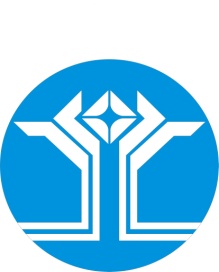 Россия Федерацията (Россия)Саха ӨрөспүүбүлүкэтэМииринэй улууhунАйхал бөhүөлэгинмуниципальнай тэриллиитинДЬАhАЛТАТАУУРААХ